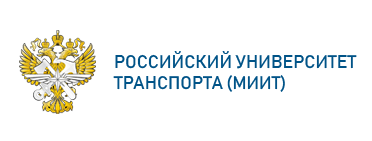                                     АНКЕТА                Управление международного сотрудничестваInternational cooperation departmentФамилия Family nameБуквами латинского алфавитаБуквами латинского алфавитаБуквами латинского алфавитаБуквами латинского алфавитаБуквами русского алфавитаБуквами русского алфавитаБуквами русского алфавитаИмя, отчество First name(s)  Буквами латинского алфавитаБуквами латинского алфавитаБуквами латинского алфавитаБуквами латинского алфавитаБуквами русского алфавитаБуквами русского алфавитаБуквами русского алфавита3. Пол (м/ж)      Sex (male or female)4. Дата рождения      Date of birth4. Дата рождения      Date of birth4. Дата рождения      Date of birth4. Дата рождения      Date of birth4. Дата рождения      Date of birth5. Место рождения      Place of birth  Страна   Country  Страна   Country  Страна   Country  Страна   Country  Страна   CountryГород CityГород City6. Сведения о родителях (ФИО, профессия, адрес):       Information about parents (name, occupation, address):6. Сведения о родителях (ФИО, профессия, адрес):       Information about parents (name, occupation, address):6. Сведения о родителях (ФИО, профессия, адрес):       Information about parents (name, occupation, address):6. Сведения о родителях (ФИО, профессия, адрес):       Information about parents (name, occupation, address):6. Сведения о родителях (ФИО, профессия, адрес):       Information about parents (name, occupation, address):6. Сведения о родителях (ФИО, профессия, адрес):       Information about parents (name, occupation, address):6. Сведения о родителях (ФИО, профессия, адрес):       Information about parents (name, occupation, address):6. Сведения о родителях (ФИО, профессия, адрес):       Information about parents (name, occupation, address):ОтецFather                     МатьMother7. Гражданство      Citizenship8. Семейное положение      Marital status8. Семейное положение      Marital status8. Семейное положение      Marital status8. Семейное положение      Marital status8. Семейное положение      Marital status9. Паспорт №      Passport  No дата выдачи       date of issue дата выдачи       date of issue дата выдачи       date of issue дата выдачи       date of issue дата выдачи       date of issueдействителен до    date of expiry10. Кем выдан паспорт      authoriti 11. Почтовый адрес        Mailing addressСтранаCountry Город, индексCity, zip codeГород, индексCity, zip codeГород, индексCity, zip codeГород, индексCity, zip codeГород, индексCity, zip codeДом, улицаNumber, street12. Телефон / факс         Telephone/FaxE-mailE-mailE-mailE-mail13. Место получения визы (страна и город, в котором есть консульское загранучреждение России) Place of visa receipt (Country and City, where Consulate of Russian Federation disposes)13. Место получения визы (страна и город, в котором есть консульское загранучреждение России) Place of visa receipt (Country and City, where Consulate of Russian Federation disposes)13. Место получения визы (страна и город, в котором есть консульское загранучреждение России) Place of visa receipt (Country and City, where Consulate of Russian Federation disposes)СтранаCountryСтранаCountryСтранаCountryСтранаCountryСтранаCountry13. Место получения визы (страна и город, в котором есть консульское загранучреждение России) Place of visa receipt (Country and City, where Consulate of Russian Federation disposes)13. Место получения визы (страна и город, в котором есть консульское загранучреждение России) Place of visa receipt (Country and City, where Consulate of Russian Federation disposes)13. Место получения визы (страна и город, в котором есть консульское загранучреждение России) Place of visa receipt (Country and City, where Consulate of Russian Federation disposes)ГородCityГородCityГородCityГородCityГородCityДатаDateДатаDateДатаDateПодписьSignatureПодписьSignatureПодписьSignatureПодписьSignatureПодписьSignature